Bogotá13 de enero de 2022Respetados Señores Unitec.Solicito cordialmente el aplazamiento del presente semestre 2022-2 puesto que por razones personales no puedo continuar con mi educación, adicional solicito que el saldo a favor del presente pago se utilice para el siguiente semestre, adjunto comprobante de pago Pay U.Cordialmente,Andrés Esteban Baquero Bohórquez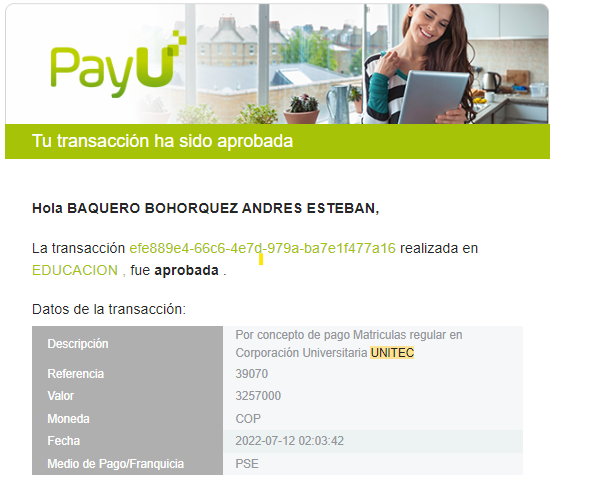 